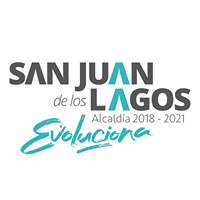                                                                                        BITÁCORA DE TRABAJO DEL PERSONAL  OPERATIVO DE PARQUES Y JARDINES.DIRECTOR: ROBERTO YAÑEZ GOMEZ                                REPORTE  DEL TRABAJO REALIZADO DURANTE  JULIO , AGOSTO Y SEPTIEMBRE  2020CON ATENCIÓN : ALMA ROSA SANCHEZ DELGADO ____________CUADRILLASTRABAJO REALIZADO TIEMPO Cuadrillas 1:ENCARGADO ADRIAN Poda y mantenimiento de av. Luis Donaldo Colosio Poda y mantenimiento de plantas y árboles  de av. Luis Donaldo Colosio Mantenimiento de arboles frente a san josePoda y mantenimiento del vaso de la presaPoda y mantenimiento de campos de protección civil     Apoyo y poda del kínder cristy Martínez    Apoyo a poda de la prepa san Juan     Apoyo a poda y mantenimiento  en centro de salud santa    Cecilia       Poda  de árboles del malecón, altura espíritu santo hasta fovistePoda y mantenimiento  de parque los lagosApoyo a poda de escuela Cuauhtémoc -poda de los arboles , malecón , espíritu santoPoda  y mantenimiento de jardín de niños Rosaura zapata JULIO AGOSTOSEPTIEMBRE     Cuadrilla 2. 	JOEL JOSAFAT-  Apoyo a poda y mantenimiento de av. UniversidadApoyo a plantar árboles en cecytec Apoyo a poda y mantenimiento de campo foviste Apoyo a poda de mezquiteApoyo a riego del campo Benito JuárezPodando lázaro cardenas los arboles y quitando malezaPoda  del centro de salud del centroPoda del centro de salud santa CeciliaPoda y mantenimiento de campo de protección civil Apoyo a descacharrización para el dengueTodos los jueves con una o dos cuadrilla durante 3  diasPoda y limpia y mantenimiento de los cuatro carriles, limpia de banquetas y basura  JULIO AGOSTOSEPTIEMBRECUADRILLA 3. DON MARTIN poda y mantenimiento vaso de la presapoda  y mantenimiento de malecón  Romelio ruiz y David NoelPoda y mantenimiento jardines de san JuanPoda y mantenimiento  junto a MezquiticPoda y mantenimiento junto a Mezquitic- poda del campo r MárquezPoda del vaso de la presaPoda  y  mantenimiento de MezquiticPoda de las glorietas del malecón Poda y mantenimiento unidad deportiva la marticaPoda las plantas nuevas con tijeraPoda y mantenimiento de las macetas de la IturbidePoda y mantenimiento de  av. Lázaro cardenasPoda de árboles camino a MezquiticApoyo a poda escuela sangre de cristoApoyo a poda glorieta  del espíritu santoPoda y mantenimiento  junto a MezquiticPoda y mantenimiento junto a Mezquitic- poda del campo r MárquezPoda del vaso de la presaPoda  y  mantenimiento de MezquiticPoda de las glorietas del malecón Poda y maculada de la unidad deportiva la marticaPoda de camellones av. MezquiticLimpieza de jardineras afuera de la unidad deportiva la martinica y junta de hojas de palmaPoda y limpia del parque el pedregalJULIO AGOSTOSEPTIEMBRECUADRILLA 4  JORGE Poda y limpia de basura de glorieta en la explanada del rosario Poda y mantenimiento del parquecito difPoda  a las plantas nuevas de blvd ramón Martín huerta y jardineras alternasPoda mantenimiento y limpieza de lados alternos  libramiento san Juan Poda y mantenimiento de  escuela de MezquiticPoda y mantenimiento de lázaro cardenasPoda y mantenimiento de templo san Pedro y san pabloJULIO AGOSTOSEPTIEMBRECUADRILLA 5 DON TOÑO             Poda  y mantenimiento de la plaza principal            Poda y mantenimiento de jardín del hospital           Poda y mantenimiento de arboles de la plaza Podando Ramón Martin huerta las plantas nuevas , Poda de pasto y forma a los árboles en los arcosLimpia del talu del malecón de ambos ladosPoda y mantenimiento del  campo el rosarioPoda del campo de las patinetasPoda y mantenimiento de las plantas de presidencia municipalPoda y mantenimiento del comedor comunitarioApoyo a poda centro de adicciones capa san Juan JULIO AGOSTOSEPTIEMBREPipas 1. PJM 96 Héctor moreno Y LEONEL Esta ruta es diaria de 5 de la mañana a 1 de la tarde Riego  de plantas malecón y sus lateralesRiego de av. Luis Donaldo Colosio plantas nuevasRiego  de los arcos, triángulos que están enfrente de la ferretería y entrada con los RuizRiego de carr. A MezquiticRiego de plantas  jardines laterales, de con el golobano hasta san JoséRiego  de las laterales del puente histórico a la glorieta de santa lucia riego  de las laterales del campos  las huertas al puente de santa luciaRiego de triángulos de enfrente de la iglesia  sangre de Cristo hasta la salida a MezquiticRiego  de lateral  del lado del rio de la glorieta de santa lucia hasta el libramientoRiego lateral  lado izquierdo del libramiento hasta el campo el fovisteRiego el parque del fovisteRiego  de la glorieta santa lucia toda la semana Riego  lázaro cárdenas  las plantas del camellón de en medioRiego de talu puente histórico Riego de las plantas de av. Luis Donaldo Colosio    JULIO AGOSTOSEPTIEMBREPIPA  FAMSA PJM 34  JUAN LUIS  Y  JUANriego  esta pipa riega 2 semanas de noviembre de 8 de la noche a 1 de la mañana por que solo tiene 2 pipas trabajando  camellón de lázaro cárdenas – plantas nuevas – jardines alternos- riegan  plantas nuevas del rosario hasta Mezquitic arboles que se plantaron nuevosriego de blvr ramón Martín huerta plantas nuevas y camellonesdesde el monumento el peregrinó hasta  el huizacheriego  de fraccionamiento los lagosriego  de el talu de la telefónica riego de av. universidad riego de lázaro cárdenas hasta Mezquiticriego de arboles nuevo de Mezquiticapoyo el 1 ,2 y 3 de febrero a la feria del caballo JULIO AGOSTOSEPTIEMBRE-Riega puente histórico  hasta el monumento al peregrino-camellones centrales y lateralesRiega de plantas de moreno ValleyRiega av. Luis Donaldo Colosio y camellones centrales de lázaro cárdenas   JULIO AGOSTOSEPTIEMBRECOLONIA BENEFICIADAS El herreroBenito Juárez Lomas de santa teresa Santa CeciliaSanta lucia San Martín Sangre de CristoEl pedregal Las morasMezquitic de la magdalena Col el rosarioCol el planCol el RivieraZona centro San JoséBenito Juárez Mi nuevo san JuanSan Isidro  Los lagosJULIO AGOSTOSEPTIEMBRE